Istituto Comprensivo “Leonardo da Vinci” di San GiustinoIIS Ciuffelli-Einaudi di Todi e Istituto Comprensivo Massa Martana
Organizzano il seminario di studio e approfondimento“Senza Zaino”: un modello possibile per ogni grado della Scuola Italiana?Riflessioni sullo sviluppo e l’implementazione  della metodologia  nella realtà locale e nazionaleVenerdì 7 ottobre 2016 ore 9.00Teatro Istituto di Istruzione Superiore Ciuffelli – Einaudi TodiOre 8.45 Registrazione partecipantiOre 9.00 Caffè di benvenuto Ore 9.15 DS Marcello Rinaldi – ISIS Ciuffelli Einaudi Todi e I.C. Massa Martana-  Saluto ai partecipanti Ore 9.25 DS Carlo Chianelli “Perché questa iniziativa”Ore 9.30 Saluto del Sindaco di Todi Dott. Carlo RossiniOre 9.40 DS Raffaella Reali  IC San Giustino (PG) Relazione introduttiva  “La scelta del modello SZ alla scuola primaria: implicazioni e prospettive”Ore 10.00 Dott.ssa Sabrina Boarelli Direttore Generale Ufficio Scolastico Regionale dell’ Umbria  ”L’USR di fronte ai cambiamenti della scuola nel nostro Paese”Ore 10.15 DS Marco Orsi Coordinatore Nazionale Scuole Senza Zaino “La nostra esperienza, le nostre proposte”Ore 11.00 DS Marina Mupo  - Istituto Superiore Don Peppino Diana, Morcone (BN) DS Maria Paola Pietropaolo membro del Gruppo Promotore “Senza Zaino”“Un nuovo approccio della scuola superiore alla formazione dello studente: l’esperienza”Senza  Zaino”all’Istituto Superiore Don Peppino Diana di Morcone (BN)”Ore  11.25  DS Fernanda Vaccari IC Vado Monzuno (BO)- ISI Castiglione dei Pepoli (Bo) “Un possibile percorso di formazione unitaria nell’Istituto Comprensivo: il modello “Senza Zaino” dalla scuola primaria alla secondaria di primo grado”Ore 11.50 DS Marcello Rinaldi “I punti deboli del nostro sistema formativo”Ore 12.10 DibattitoOre 12.45  Pranzo a buffet  offerto dall’Istituto CiuffelliOre 14.30  Ripresa dei lavori  per gruppi Scuola primaria: “Due anni di SZ alla Scuola Primaria B. Bartoccini di Pistrino (PG)”Coordina Ins. Cristina TappiniPresentazione dell’esperienza (15 minuti) e question time Scuola secondaria di primo grado: “L’insegnamento della discipline nelle scuole secondarie di primo grado che aderiscono al modello SZ”Coordinano i lavori le Prof.sse Alessandra Zandonella (Lettere) e Stefania Pistillo (Matematica e Scienze) IC Vado Monzuno (BO)Presentazione dell’esperienza (15 minuti) e question time Scuole secondarie superiori: “Il liceo Senza Zaino” Coordinano i lavori la DS Marina Mupo di Morcone (BN) e la DS Paola Pietropaolo del Gruppo Promotore “Senza Zaino”Presentazione dell’esperienza (15 minuti) e question time Ore 16.00 Plenaria e brevi relazioni sui lavori dei gruppi. Coordina Carlo ChianelliOre 16.30  Presentazione delle proposte operative e conclusione dei lavori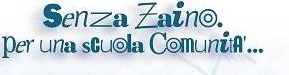 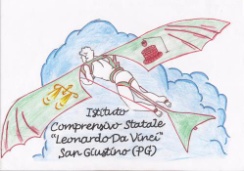 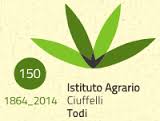 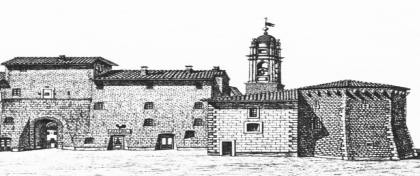 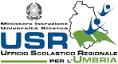 